屏榮學校財團法人屏東縣屏榮高級中學105學年度餐飲管理科競賽名稱：2017屏東縣慶豐收刈稻飯-割稻競賽暨田園音樂饗宴慈善認桌活動~稻穗滿加慶豐收競賽地點：屏東熱帶農業博覽會-彩稻田區(長治鄉德和路75號)競賽日期：106年05月06日(六)上午7：30~下午15：00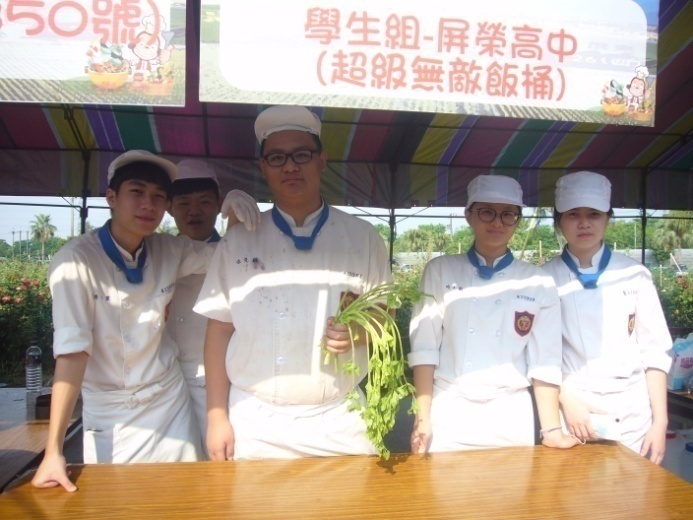 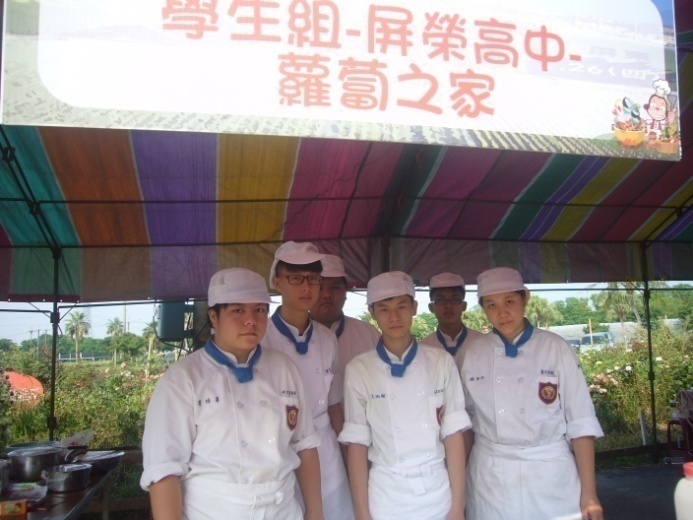 前置準備工作前置準備工作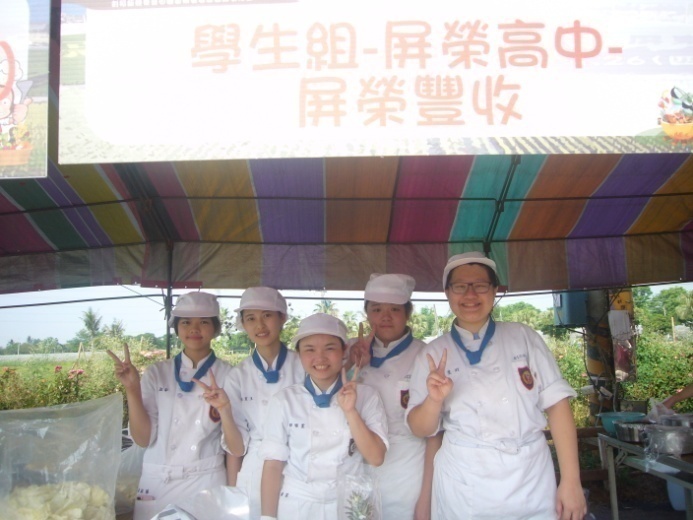 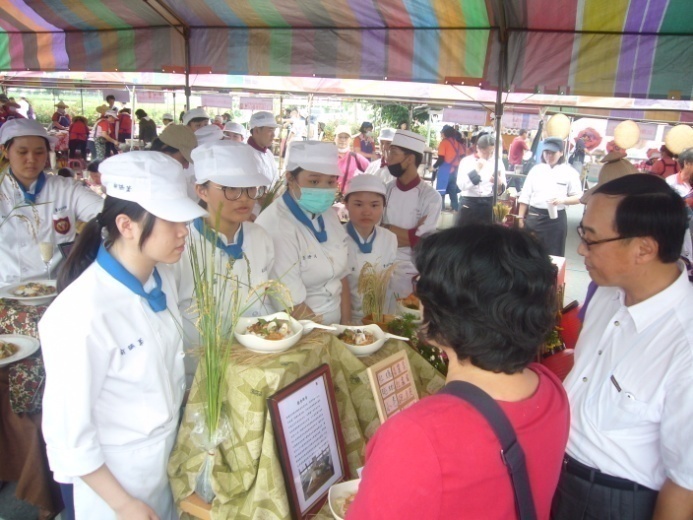 前置準備工作評分及產品解說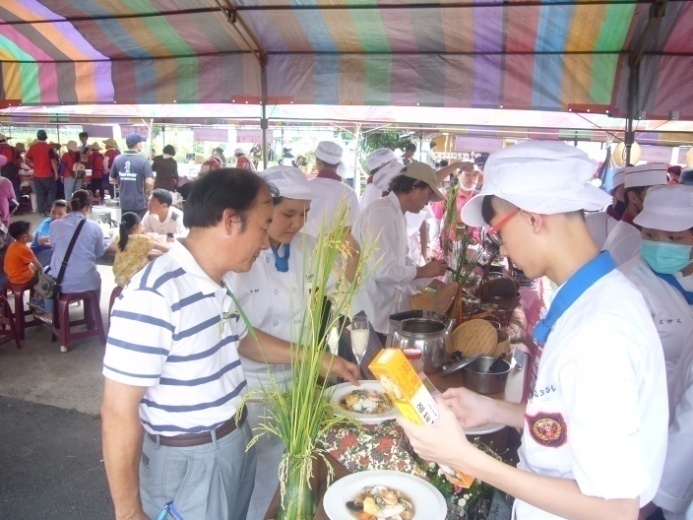 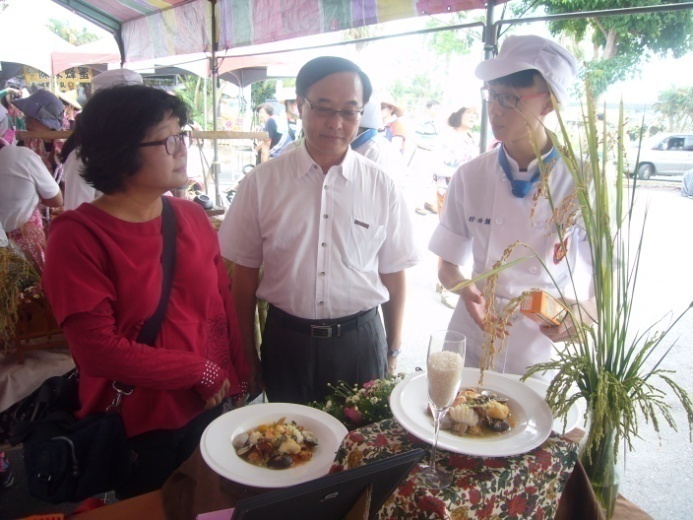 評分及產品解說評分及產品解說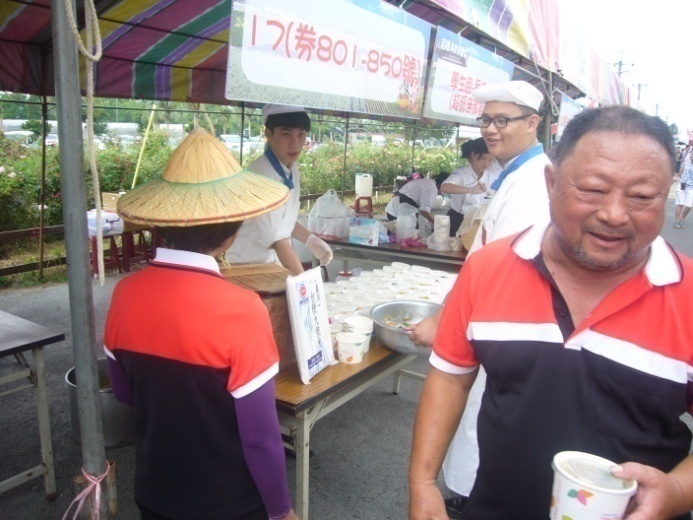 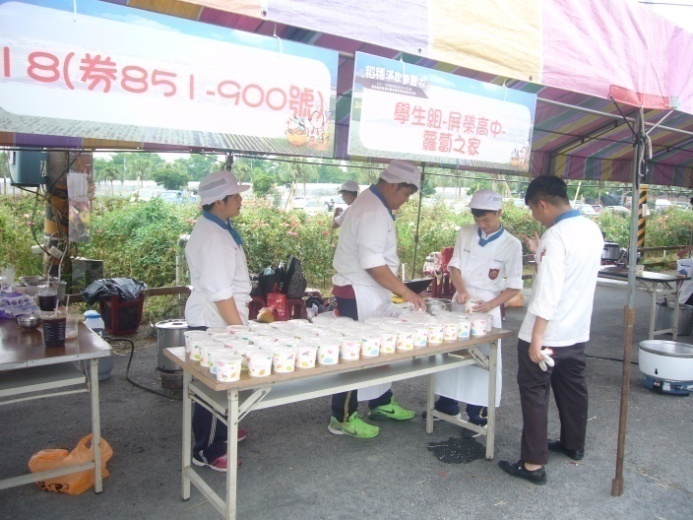 產品推銷(觀賽人員持兌換卷兌換)產品推銷(準備中)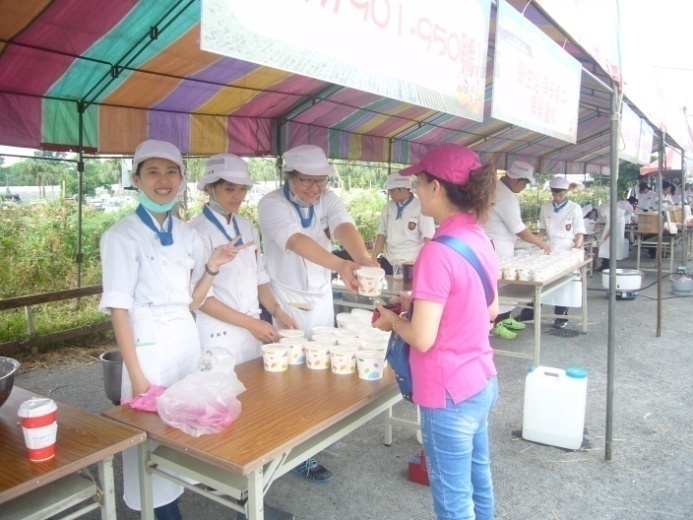 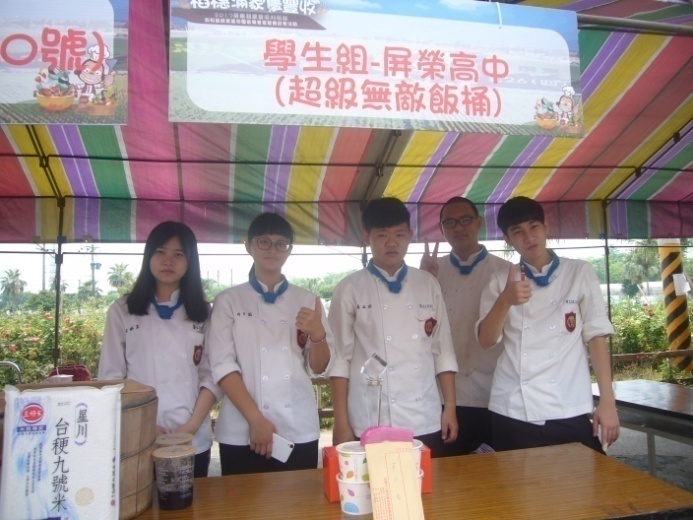 產品推銷(觀賽人員持兌換卷兌換)得獎後在攤位前合影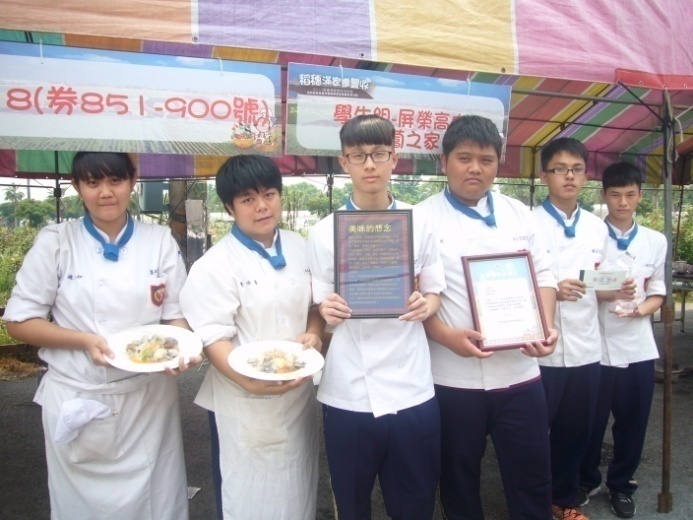 得獎後在攤位前合影